§9-1512.  Amendment of financing statement(1).   Subject to Section 9‑1509, a person may add or delete collateral covered by, continue or terminate the effectiveness of or, subject to subsection (5), otherwise amend the information provided in a financing statement by filing an amendment that:(a).  Identifies, by its file number, the initial financing statement to which the amendment relates; or  [PL 1999, c. 699, Pt. A, §2 (NEW); PL 1999, c. 699, Pt. A, §4 (AFF).](b).  If the amendment relates to an initial financing statement recorded in the county registry of deeds, provides the book and page at which the initial financing statement was recorded and the name of the debtor and secured party.  [PL 2001, c. 286, §5 (AMD).][PL 2001, c. 286, §5 (AMD).](2).   Except as otherwise provided in section 9‑1515, the filing of an amendment does not extend the period of effectiveness of the financing statement.[PL 1999, c. 699, Pt. A, §2 (NEW); PL 1999, c. 699, Pt. A, §4 (AFF).](3).   A financing statement that is amended by an amendment that adds collateral is effective as to the added collateral only from the date of the filing of the amendment.[PL 1999, c. 699, Pt. A, §2 (NEW); PL 1999, c. 699, Pt. A, §4 (AFF).](4).   A financing statement that is amended by an amendment that adds a debtor is effective as to the added debtor only from the date of the filing of the amendment.[PL 1999, c. 699, Pt. A, §2 (NEW); PL 1999, c. 699, Pt. A, §4 (AFF).](5).   An amendment is ineffective to the extent it:(a).  Purports to delete all debtors and fails to provide the name of a debtor to be covered by the financing statement; or  [PL 1999, c. 699, Pt. A, §2 (NEW); PL 1999, c. 699, Pt. A, §4 (AFF).](b).  Purports to delete all secured parties of record and fails to provide the name of a new secured party of record.  [PL 1999, c. 699, Pt. A, §2 (NEW); PL 1999, c. 699, Pt. A, §4 (AFF).][PL 1999, c. 699, Pt. A, §2 (NEW); PL 1999, c. 699, Pt. A, §4 (AFF).]SECTION HISTORYPL 1999, c. 699, §A2 (NEW). PL 1999, c. 699, §A4 (AFF). PL 2001, c. 286, §5 (AMD). The State of Maine claims a copyright in its codified statutes. If you intend to republish this material, we require that you include the following disclaimer in your publication:All copyrights and other rights to statutory text are reserved by the State of Maine. The text included in this publication reflects changes made through the First Regular and First Special Session of the 131st Maine Legislature and is current through November 1. 2023
                    . The text is subject to change without notice. It is a version that has not been officially certified by the Secretary of State. Refer to the Maine Revised Statutes Annotated and supplements for certified text.
                The Office of the Revisor of Statutes also requests that you send us one copy of any statutory publication you may produce. Our goal is not to restrict publishing activity, but to keep track of who is publishing what, to identify any needless duplication and to preserve the State's copyright rights.PLEASE NOTE: The Revisor's Office cannot perform research for or provide legal advice or interpretation of Maine law to the public. If you need legal assistance, please contact a qualified attorney.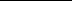 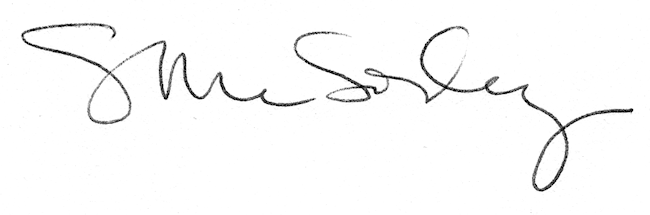 